                                                       DESCRIPTIVE WORDSName: __________________________________________________________  1stgrade   Look at the monsters and circle       the correct answer.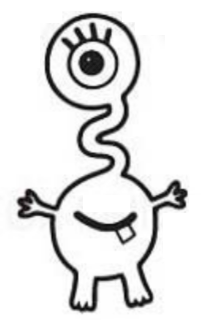                                                                     EXAMPLE: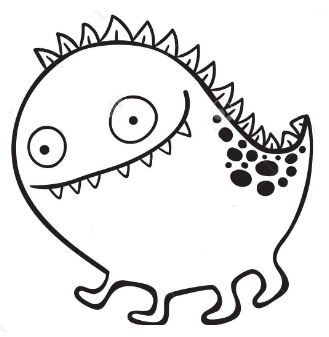 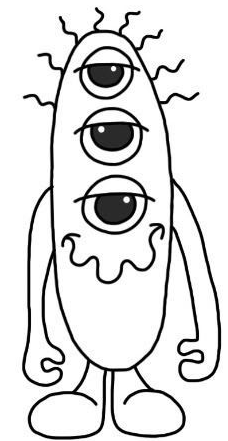 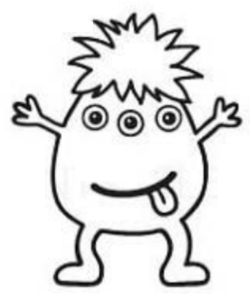 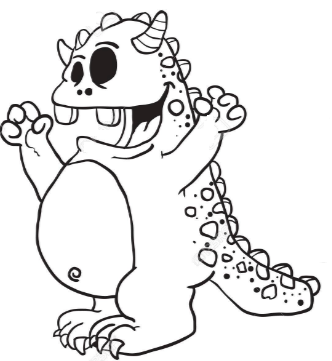 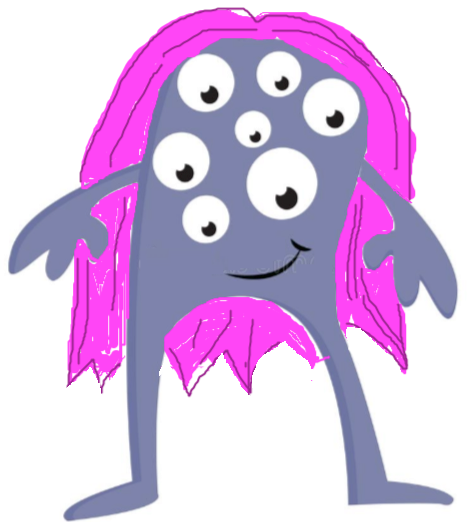 